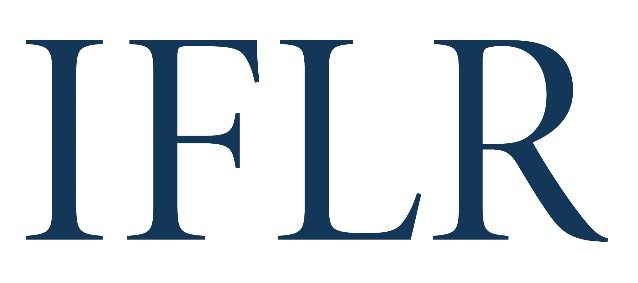 AFRICA AWARDS - DEAL OF THE YEARYour details:We recommend that firms nominate no more than three deals in any one categoryDeals must have achieved financial close between June 1 2021 and May 31 2022You may include more than one deal nomination within a single category on the same form. Please copy and paste the table below to do thisPlease save this file with the name of the submitting law firm and deal category at the startAll information will be treated as public unless it is clearly marked in red. Referees and contact details will all remain confidential.CATEGORY (indicate as appropriate): DEAL DEAL ON WHICH YOUR FIRM DID NOT ADVISE (this will remain confidential)ENTRY FORMS THAT DON’T MEET THE REQUIREMENT TO NOMINATE ONE DEAL THAT THE FIRM DID NOT ADVISE ON WILL NOT BE CONSIDERED. Firm or institution:Location (jurisdiction):Capital marketsDomesticLoansM&APrivate EquityProject finance: energy, infrastructure and natural resourcesProject finance: renewables and social infrastructureRestructuringDeal name:Date completed (reached financial close):Confirm it is cross-border:Value (USD):Client(s) advised:Client email: (clients will be contacted anonymously)Lawyer(s) at your firm working on the deal. Please indicate: 
1. lead partners 
2: senior associates with key rolesYour firm’s role on the deal (including which jurisdiction’s law it advised on):ALL other law firms involved and their roles (local and international):In-house legal teams that played important roles: Brief description of the deal:Description of why the deal is legally innovative: Deal name:Key parties:Why it is worthy of consideration: